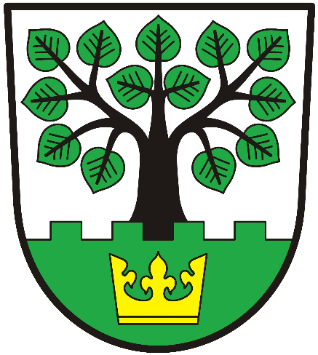                                 Obecní úřad Běleč pořádáPROGRAM:   14:00 – slavnostní zasazení lípy u ,,Kříže“ při silnici na Šarváš		                 – vystoupení dětí z MŠ Běleč a dětí ze ZŠ Bratronice	                          – občerstvení zajištěno                         15:00 – slavnostní akt svěcení nové vlajky v kostele sv. Mikuláše ve                                                 Bělči                                   – vystoupení smíšeného pěveckého sboru Gaudium ZUŠ                                       Kladno, Moskevská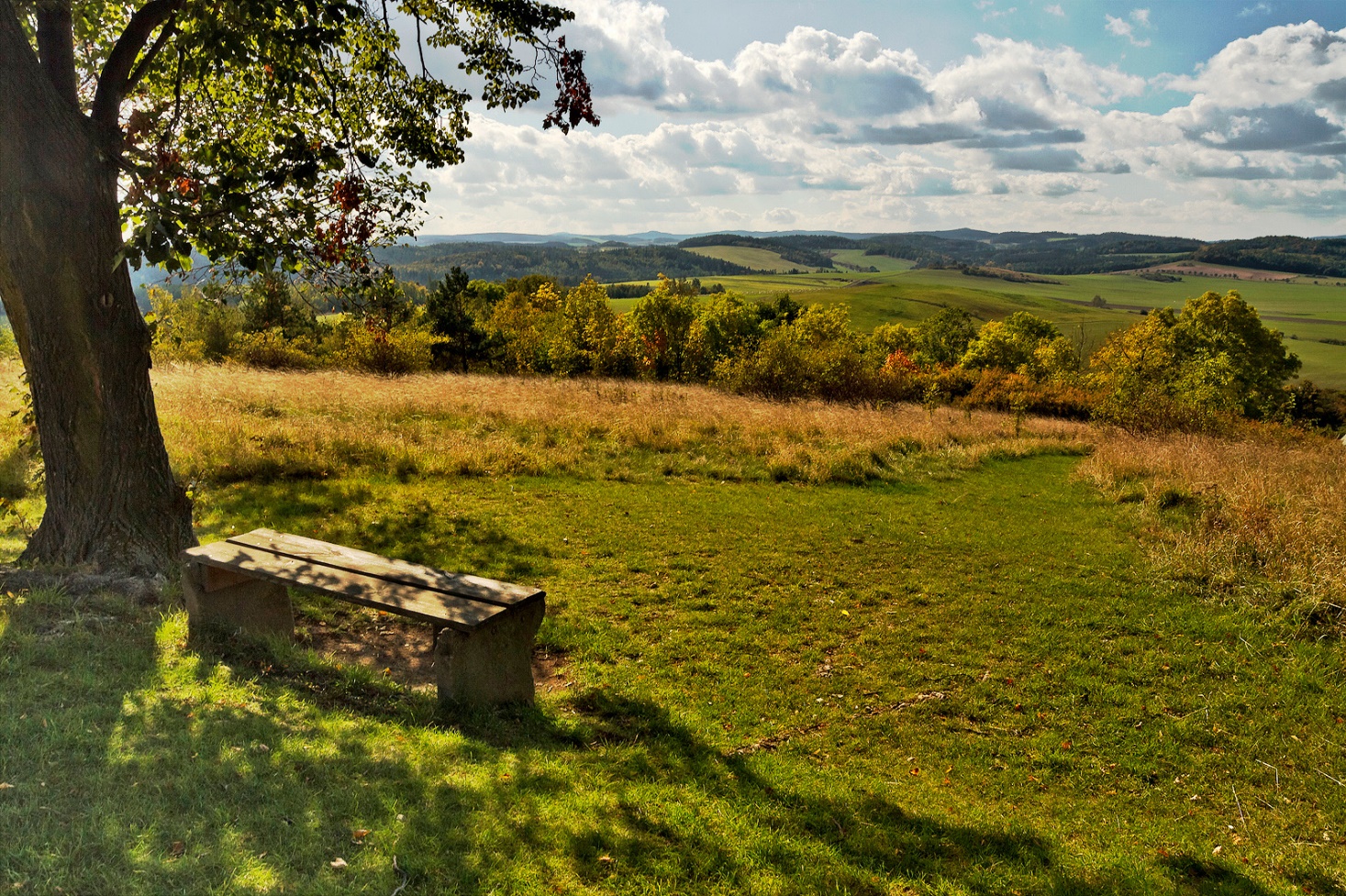                                                                                               Srdečně Vás zve realizační tým